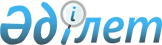 О внесении дополнения в постановление от 23 декабря 2011 года № 228 "Об организации оплачиваемых общественных работ в 2012 году"
					
			Утративший силу
			
			
		
					Постановление акимата Бородулихинского района Восточно-Казахстанской области от 26 марта 2012 года N 320. Зарегистрировано Управлением юстиции Бородулихинского района Департамента юстиции Восточно-Казахстанской области 13 апреля 2012 года за N 5-8-148. Утратило силу постановлением акимата Бородулихинского района Восточно-Казахстанской области от 23 ноября 2012 года N 538

      Сноска. Утратило силу постановлением акимата Бородулихинского района Восточно-Казахстанской области от 23.11.2012 N 538 (вводится в действие по истечении десяти календарных дней после дня его первого официального опубликования).

      

      На основании подпункта 13) пункта 1 статьи 31 Закона Республики Казахстан от 23 января 2001 года «О местном государственном управлении и самоуправлении в Республики Казахстан», статьи 21 Закона Республики Казахстан от 24 марта 1998 года «О нормативных правовых актах» в целях расширения системы государственных гарантий и для поддержки различных групп населения, испытывающих затруднение в трудоустройстве, акимат Бородулихинского района ПОСТАНОВЛЯЕТ:



      1. Внести в постановление акимата Бородулихинского района Восточно-Казахстанской области от 23 декабря 2011 года № 228 «Об организации оплачиваемых общественных работ в 2012 году» (зарегистрировано в Реестре государственной регистрации нормативных правовых актов 13 января 2012 года № 5-8-143, опубликовано в районных газетах «Аудан тынысы» № 7 (198) от 20 января 2012 года, «Пульс района» № 7 (6517) от 20 января 2012 года) следующее дополнение:



      графу 3 строки 1 в приложении № 1 к постановлению дополнить следующим содержанием: «выращивание овощей – 15 га, доращивание птицы – 500 голов».



      2. Контроль за исполнением настоящего постановления возложить на заместителя акима района Атаеву Р. А.



      3. Настоящее постановление вводится в действие по истечении десяти календарных дней после дня его первого официального опубликования.

      

      

      Аким района                                Г. Акулов

Приложение № 1

к постановлению

акимата Бородулихинского района

от 26 марта 2012 года № 320 

Перечень учреждений и организаций, в которых будут проводиться

общественные работы, объемы, источники финансирования и

конкретные условия общественных работ      Руководитель аппарата акима района                С. Лазурин
					© 2012. РГП на ПХВ «Институт законодательства и правовой информации Республики Казахстан» Министерства юстиции Республики Казахстан
				N п/пНаименование работодателяОбъемы работСпрос (заявленная потребность, к-во мест)Предложение (утверждено, к-во мест)Источники финансирования1234561Аппараты акимов сельских и поселкового округов Бородулихинского района, отделы, финансируемые из местного бюджетаПодворный обход дворов, заполнение похозяйственных книг, уборка улиц, парков, скверов, помощь в ветобработке скота, доставка корреспонденции, ремонт помещений, помощь в оформлении документов, выращивание овощей – 15 га, доращивание птицы – 500 голов.286286местный бюджет